交银施罗德优选回报灵活配置混合型证券投资基金2016年第3季度报告2016年9月30日基金管理人：交银施罗德基金管理有限公司基金托管人：中信银行股份有限公司报告送出日期：二〇一六年十月二十五日§1  重要提示基金管理人的董事会及董事保证本报告所载资料不存在虚假记载、误导性陈述或重大遗漏，并对其内容的真实性、准确性和完整性承担个别及连带责任。 基金托管人中信银行股份有限公司根据本基金合同规定，于2016年10月24日复核了本报告中的财务指标、净值表现和投资组合报告等内容，保证复核内容不存在虚假记载、误导性陈述或者重大遗漏。 基金管理人承诺以诚实信用、勤勉尽责的原则管理和运用基金资产，但不保证基金一定盈利。 基金的过往业绩并不代表其未来表现。投资有风险，投资者在作出投资决策前应仔细阅读本基金的招募说明书。 本报告中财务资料未经审计。 本报告期自2016年7月1日起至9月30日止。§2  基金产品概况§3  主要财务指标和基金净值表现3.1 主要财务指标单位：人民币元注：1、上述基金A类业绩指标不包括持有人认购或交易基金的各项费用，计入费用后的实际收益水平要低于所列数字；     2、本期已实现收益指基金本期利息收入、投资收益、其他收入（不含公允价值变动收益）扣除相关费用后的余额，本期利润为本期已实现收益加上本期公允价值变动收益。3.2 基金净值表现本报告期基金份额净值增长率及其与同期业绩比较基准收益率的比较1、交银优选回报灵活配置混合A：2、交银优选回报灵活配置混合C：3.2.2　自基金合同生效以来基金份额累计净值增长率变动及其与同期业绩比较基准收益率变动的比较交银施罗德优选回报灵活配置混合型证券投资基金份额累计净值增长率与业绩比较基准收益率的历史走势对比图（2016年4月22日至2016年9月30日）1．交银优选回报灵活配置混合A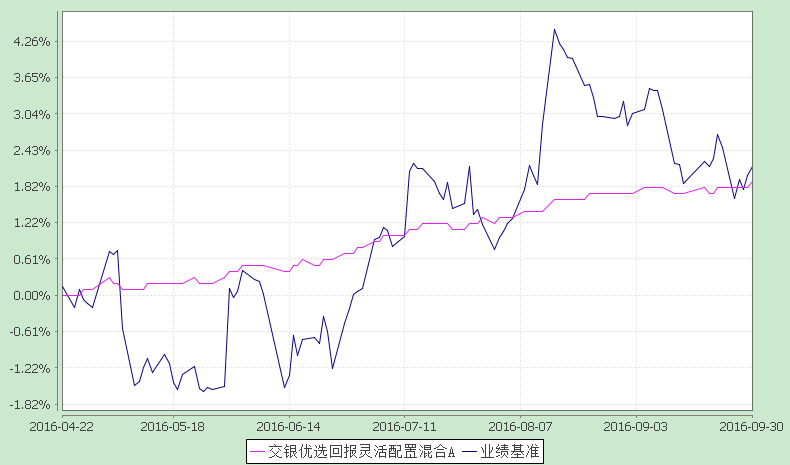 注：本基金基金合同生效日为2016年4月22日，基金合同生效日至报告期期末，本基金运作时间未满一年。本基金建仓期为自基金合同生效日起的6个月。截至2016年9月30日，本基金尚处于建仓期。2．交银优选回报灵活配置混合C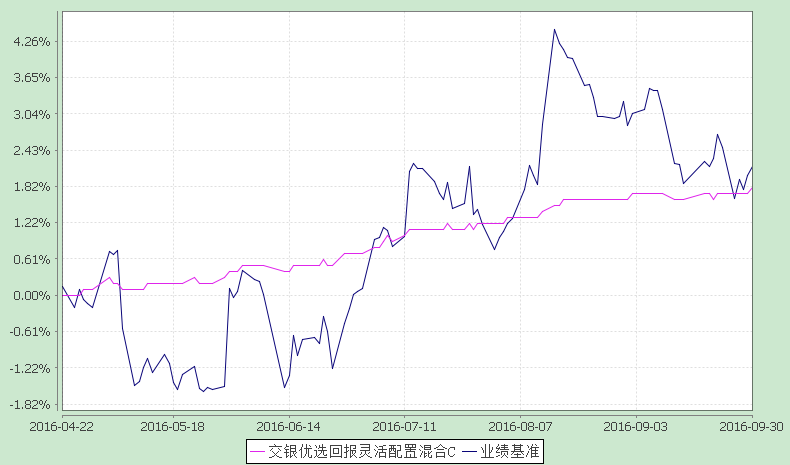 注：本基金基金合同生效日为2016年4月22日，基金合同生效日至报告期期末，本基金运作时间未满一年。本基金建仓期为自基金合同生效日起的6个月。截至2016年9月30日，本基金尚处于建仓期。§4  管理人报告4.1 基金经理（或基金经理小组）简介注：基金经理（或基金经理小组）期后变动（如有）敬请关注基金管理人发布的相关公告。4.2 管理人对报告期内本基金运作遵规守信情况的说明在报告期内，本基金管理人严格遵循了《中华人民共和国证券投资基金法》、基金合同和其他相关法律法规的规定，并本着诚实信用、勤勉尽责的原则管理和运用基金资产，基金投资管理符合有关法律法规和基金合同的规定，为基金持有人谋求最大利益。4.3 公平交易专项说明公平交易制度的执行情况本公司制定了严格的投资控制制度和公平交易监控制度来保证旗下基金运作的公平，旗下所管理的所有资产组合，包括证券投资基金和特定客户资产管理专户均严格遵循制度进行公平交易。公司建立资源共享的投资研究信息平台，确保各投资组合在获得投资信息、投资建议和实施投资决策方面享有公平的机会。公司在交易执行环节实行集中交易制度，建立公平的交易分配制度。对于交易所公开竞价交易，遵循“时间优先、价格优先、比例分配”的原则，全部通过交易系统进行比例分配；对于非集中竞价交易、以公司名义进行的场外交易，遵循“价格优先、比例分配”的原则按事前独立确定的投资方案对交易结果进行分配。公司中央交易室和风险管理部进行日常投资交易行为监控，风险管理部负责对各账户公平交易进行事后分析，于每季度和每年度分别对公司管理的不同投资组合的整体收益率差异、分投资类别的收益率差异以及不同时间窗口同向交易的交易价差进行分析，通过分析评估和信息披露来加强对公平交易过程和结果的监督。报告期内本公司严格执行公平交易制度，公平对待旗下各投资组合，未发现任何违反公平交易的行为。4.3.2异常交易行为的专项说明本基金于本报告期内不存在异常交易行为。本报告期内，本公司管理的所有投资组合参与的交易所公开竞价同日反向交易成交较少的单边交易量没有超过该证券当日总成交量5%的情形，本基金与本公司管理的其他投资组合在不同时间窗下（如日内、3日内、5日内）同向交易的交易价差未出现异常。4.4 报告期内基金的投资策略和运作分析本报告期内，平稳运行的经济和如期回落的通胀数据符合市场预期，去产能去杠杆背景下货币政策维持中性，银行间流动性依赖央行政策工具持续投放而呈现紧平衡。股票市场呈现震荡走势，同期债券收益率则是震荡中下行，其中合意资产（符合机构风险收益特征的适宜投资的资产）缺乏成为债券收益率下行的主要驱动力，而央行增加投放14天和28天逆回购则给市场带来了一定的预期扰动。报告期内，上证综指和创业板指分别为上涨2.56%和下跌3.50%，10年期国债收益率下行12bp至2.73%，10年期国开债收益率下行13bp至3.06%。策略层面，本基金重点关注短久期信用债的配置价值和长久期利率债的波段交易机会，保持组合流动性。IPO新规下，关注规则微调，积极进行权益一级市场投资，同时也关注二级市场的投资机会，努力为基金份额持有人赚取回报。展望四季度，对经济增长潜在下行压力的释放需保持观察，CPI受基数效应影响可能将有所推升，基本面对债市的影响整体处于中性范畴。市场预期的变化需要观察房地产销售退热、公开市场操作等货币政策工具动向、去杠杆政策指导、美联储年内加息的兑现等因素。股票方面，维持“资产荒”格局下无需过度悲观的观点，保持审慎、灵活，积极关注一级市场动态及规则微调。债券方面，保持流动性的前提下关注交易窗口，同时特别重视信用风险。4.5 报告期内基金的业绩表现截至2016年9月30日，交银优选回报灵活配置混合A份额净值为1.019元，本报告期份额净值增长率为1.09%，同期业绩比较基准增长率为2.08%；交银优选回报灵活配置混合C份额净值为1.018元，本报告期份额净值增长率为1.09%，同期业绩比较基准增长率为2.08%。4.6报告期内基金持有人数或基金资产净值预警说明本基金本报告期内无需预警说明。	§5  投资组合报告5.1 报告期末基金资产组合情况5.2 报告期末按行业分类的股票投资组合5.2.1报告期末按行业分类的境内股票投资组合5.2.2报告期末按行业分类的沪港通投资股票投资组合本基金本报告期末未持有通过沪港通投资的股票。5.3 报告期末按公允价值占基金资产净值比例大小排序的前十名股票投资明细5.4 报告期末按债券品种分类的债券投资组合5.5 报告期末按公允价值占基金资产净值比例大小排序的前五名债券投资明细5.6　报告期末按公允价值占基金资产净值比例大小排序的前十名资产支持证券投资明细本基金本报告期末未持有资产支持证券。5.7 报告期末按公允价值占基金资产净值比例大小排序的前五名贵金属投资明细本基金本报告期末未持有贵金属。5.8 报告期末按公允价值占基金资产净值比例大小排序的前五名权证投资明细本基金本报告期末未持有权证。5.9 报告期末本基金投资的股指期货交易情况说明本基金本报告期末未持有股指期货。5.10 报告期末本基金投资的国债期货交易情况说明本基金本报告期末未持有国债期货。5.11 投资组合报告附注5.11.1报告期内本基金投资的前十名证券的发行主体未被监管部门立案调查，在本报告编制日前一年内本基金投资的前十名证券的发行主体未受到公开谴责和处罚。5.11.2本基金投资的前十名股票中，没有超出基金合同规定的备选股票库之外的股票。5.11.3 其他资产构成5.11.4 报告期末持有的处于转股期的可转换债券明细本基金本报告期末未持有处于转股期的可转换债券。5.11.5 报告期末前十名股票中存在流通受限情况的说明5.11.6 投资组合报告附注的其他文字描述部分由于四舍五入的原因，分项之和与合计项之间可能存在尾差。§6  开放式基金份额变动单位：份注：1、如果本报告期间发生转换入、红利再投业务，则总申购份额中包含该业务；         2、如果本报告期间发生转换出业务，则总赎回份额中包含该业务。§7  基金管理人运用固有资金投资本基金情况7.1 基金管理人持有本基金份额变动情况本报告期内未发生基金管理人运用固有资金投资本基金的情况。7.2 基金管理人运用固有资金投资本基金交易明细本基金管理人本报告期内未进行本基金的申购、赎回、红利再投等。§8 备查文件目录8.1 备查文件目录1、中国证监会准予交银施罗德优选回报灵活配置混合型证券投资基金募集注册的文件； 2、《交银施罗德优选回报灵活配置混合型证券投资基金基金合同》； 3、《交银施罗德优选回报灵活配置混合型证券投资基金招募说明书》； 4、《交银施罗德优选回报灵活配置混合型证券投资基金托管协议》； 5、关于申请募集注册交银施罗德优选回报灵活配置混合型证券投资基金的法律意见书； 6、基金管理人业务资格批件、营业执照； 7、基金托管人业务资格批件、营业执照； 8、报告期内交银施罗德优选回报灵活配置混合型证券投资基金在指定报刊上各项公告的原稿。8.2 存放地点备查文件存放于基金管理人的办公场所。8.3 查阅方式投资者可在办公时间内至基金管理人的办公场所免费查阅备查文件，或者登录基金管理人的网站(www.fund001.com，www.bocomschroder.com)查阅。在支付工本费后，投资者可在合理时间内取得上述文件的复制件或复印件。 投资者对本报告书如有疑问，可咨询本基金管理人交银施罗德基金管理有限公司。本公司客户服务中心电话：400-700-5000（免长途话费），021-61055000，电子邮件：services@jysld.com。基金简称交银优选回报灵活配置混合交银优选回报灵活配置混合基金主代码519768519768基金运作方式契约型开放式契约型开放式基金合同生效日2016年4月22日2016年4月22日报告期末基金份额总额500,167,090.72份500,167,090.72份投资目标本基金在控制风险并保持基金资产良好的流动性的前提下，力争为投资者提供长期稳健的投资回报。  本基金在控制风险并保持基金资产良好的流动性的前提下，力争为投资者提供长期稳健的投资回报。  投资策略本基金充分发挥基金管理人的研究优势，在分析和判断宏观经济周期和金融市场运行趋势的基础上，自上而下灵活调整基金大类资产配置比例和股票行业配置比例，确定债券组合久期和债券类别配置；在严谨深入的股票和债券研究分析基础上，自下而上精选股票和债券；在保持总体风险水平相对稳定的基础上，力争获取投资组合的较高回报。本基金充分发挥基金管理人的研究优势，在分析和判断宏观经济周期和金融市场运行趋势的基础上，自上而下灵活调整基金大类资产配置比例和股票行业配置比例，确定债券组合久期和债券类别配置；在严谨深入的股票和债券研究分析基础上，自下而上精选股票和债券；在保持总体风险水平相对稳定的基础上，力争获取投资组合的较高回报。业绩比较基准50%×沪深300指数收益率+50%×中债综合全价指数收益率50%×沪深300指数收益率+50%×中债综合全价指数收益率风险收益特征本基金是一只混合型基金，其风险和预期收益高于债券型基金和货币市场基金，低于股票型基金。属于承担较高风险、预期收益较高的证券投资基金品种。本基金是一只混合型基金，其风险和预期收益高于债券型基金和货币市场基金，低于股票型基金。属于承担较高风险、预期收益较高的证券投资基金品种。基金管理人交银施罗德基金管理有限公司交银施罗德基金管理有限公司基金托管人中信银行股份有限公司中信银行股份有限公司下属两级基金的基金简称交银优选回报灵活配置混合A交银优选回报灵活配置混合C下属两级基金的交易代码519768519769报告期末下属两级基金的份额总额500,059,924.35份107,166.37份主要财务指标报告期(2016年7月1日-2016年9月30日)报告期(2016年7月1日-2016年9月30日)主要财务指标交银优选回报灵活配置混合A交银优选回报灵活配置混合C1.本期已实现收益6,227,831.121,250.252.本期利润5,571,298.841,115.183.加权平均基金份额本期利润0.01110.01064.期末基金资产净值509,428,833.77109,076.705.期末基金份额净值1.0191.018阶段净值增长率①净值增长率标准差②业绩比较基准收益率③业绩比较基准收益率标准差④①－③②－④过去三个月1.09%0.05%2.08%0.41%-0.99%-0.36%阶段净值增长率①净值增长率标准差②业绩比较基准收益率③业绩比较基准收益率标准差④①－③②－④过去三个月1.09%0.05%2.08%0.41%-0.99%-0.36%姓名职务任本基金的基金经理期限任本基金的基金经理期限证券从业年限说明姓名职务任职日期离任日期证券从业年限说明李娜交银周期回报灵活配置混合、交银新回报灵活配置混合、交银多策略回报灵活配置混合、交银卓越回报灵活配置混合、交银优选回报灵活配置混合、交银优择回报灵活配置混合、交银领先回报灵活配置混合的基金经理2016-04-22-6年李娜女士，美国宾夕法尼亚大学应用数学与计算科学硕士。历任国泰基金管理有限公司研究员。2012年加入交银施罗德基金管理有限公司，历任债券分析师、基金经理助理。序号项目金额（元）占基金总资产的比例（%）1权益投资33,129,407.136.49其中：股票33,129,407.136.492固定收益投资466,999,400.0091.55其中：债券466,999,400.0091.55 资产支持证券--3贵金属投资--4金融衍生品投资--5买入返售金融资产--其中：买断式回购的买入返售金融资产--6银行存款和结算备付金合计6,650,236.531.307其他资产3,320,135.190.658合计510,099,178.85100.00代码行业类别公允价值（元）占基金资产净值比例（％）A农、林、牧、渔业--B采矿业1,201,500.000.24C制造业17,394,910.493.41D电力、热力、燃气及水生产和供应业3,990,000.000.78E建筑业1,606,510.480.32F批发和零售业32,547.630.01G交通运输、仓储和邮政业362,000.000.07H住宿和餐饮业--I信息传输、软件和信息技术服务业463,800.000.09J金融业8,078,138.531.59K房地产业--L租赁和商务服务业--M科学研究和技术服务业--N水利、环境和公共设施管理业--O居民服务、修理和其他服务业--P教育--Q卫生和社会工作--R文化、体育和娱乐业--S综合--合计33,129,407.136.50序号股票代码股票名称数量（股）公允价值(元)占基金资产净值比例（％）1600519贵州茅台14,9014,439,156.910.872600900长江电力300,0003,990,000.000.783601318中国平安100,0003,416,000.000.674600887伊利股份200,0003,222,000.000.635600521华海药业100,0002,592,000.000.516600276恒瑞医药50,0002,202,500.000.437600104上汽集团100,0002,185,000.000.438600036招商银行100,0001,800,000.000.359600068葛洲坝200,0001,582,000.000.3110601699潞安环能150,0001,201,500.000.24序号债券品种公允价值（元）占基金资产净值比例（％）1国家债券56,194,400.0011.032央行票据--3金融债券20,078,000.003.94其中：政策性金融债20,078,000.003.944企业债券--5企业短期融资券390,727,000.0076.686中期票据--7可转债（可交换债）--8同业存单--9其他--10合计466,999,400.0091.65序号债券代码债券名称数量（张）公允价值(元)占基金资产净值比例（％）116001016附息国债10300,00030,390,000.005.96201169986316建发SCP005300,00030,093,000.005.91301169982716中航机电SCP003300,00030,084,000.005.90401169984316津城建SCP002300,00030,081,000.005.90501169984416龙源电力SCP007300,00030,054,000.005.90序号名称金额（元）1存出保证金44,981.832应收证券清算款-3应收股利-4应收利息3,275,153.365应收申购款-6其他应收款-7待摊费用-8其他-9合计3,320,135.19序号股票代码股票名称流通受限部分的公允价值(元)占基金资产净值比例（％）流通受限情况说明1600887伊利股份3,222,000.000.63重大事项项目交银优选回报灵活配置混合A交银优选回报灵活配置混合C报告期期初基金份额总额500,062,759.07104,749.49本报告期期间基金总申购份额9,533.773,937.01减：本报告期期间基金总赎回份额12,368.491,520.13本报告期期间基金拆分变动份额（份额减少以“-”填列）--报告期期末基金份额总额500,059,924.35107,166.37